Проект «Явления природы: летний дождь, гроза, радуга» Автор: Петрова Тамара Степановна воспитатель ГБОУ начальная школа - детский сад№687 Центр реабилитации ребёнкаУчастник: Джабари Ирина ВалерьевнаПроект рассчитан на группу старшего возраста (5-6лет) с ЗПРПродолжительность проекта: 2 недели (краткосрочный)Цель проекта: проект направлен на формирование у детей представлений о природных явлениях: летний дождь, гроза, радуга.Задачи проекта:формировать у детей  реалистические представления о природных явлениях, развивать творческие способности детей, речь, обогащать словарь новой терминологией. развивать желание экспериментировать, доводить начатую деятельность до конца.воспитывать способность видеть красоту природных явлений, толерантно относиться к чужому мнению. «Выбор темы»Однажды на прогулке дети увидели, как капает мелкий  дождик и светит солнышко. Соне стало интересно, почему идет дождь? Остальные дети стали задавать самые разнообразные вопросы: «Почему гремит гроза?», «Почему идет дождь?», «Откуда радуга появляется?»… Ответить на вопросы дети попытались, самостоятельно и ответы получались самыми неожиданными. Кто-то говорил, что радуга появляется только во время грозы, кто спорил и утверждал, что радуга бывает только во время летнего дождя…Таким образом, и возникла тема нашего проекта «Чудеса лета: Летний дождь, радуга, гроза».Тема нашего проекта достаточно актуальна для данного возраста, так как она подразумевает под собой общение с природой, познание тайн явлений природы.Участие детей в проекте позволит:- сформировать реалистические представления о  явлениях природы,- сформировать такие качества, как любознательность, умение наблюдать, логически мыслить,  умение видеть красоту природных явлений родного края.Участие родителей в проекте позволит детям более подробно увидеть красоту явлений природы и способствовать расширению кругозора детей.Участие педагогов в проекте позволит сделать процесс формирования представлений полноценным.Для того чтобы осуществить запуск проекта, мы воспользовались методом трех вопросов:Рассматривание вопросов: Формы и методы реализации проекта-НОД- чтение художественной литературы;- наблюдение за явлениями природы;- игра - инсценировка «Капельки и тучка»;- экспериментальная деятельность (создаем радугу);- разучивание пальчиковых игр.-круговорот воды в природе.Этапы проекта1 Этап – подготовительный:*рассмотрение проблемы*подбор и изучение литературы*постановка цели, задач*познакомить родителей с темой, с основными этапами работы2 Этап – практический«Познание»*опытно – исследовательская деятельность*наблюдение*беседа*НОД*дидактические, подвижные, пальчиковые – игры*продуктивная деятельность«Коммуникация»*экологические беседы*чтение художественной литературы*заучивание стихов«Художественное творчество*рисование, лепка, аппликация3 Этап – заключительный*обобщение результатов работы*анализ результатов работы*выставка детских работ*презентацияРабота с родителями*консультация по теме « Организация детского экспериментирования в домашних условиях»*предложить родителям вместе с ребёнком дома провести опыт (испарение влаги)*чтение художественной литературы по теме проекта*предложить родителям оказать посильную помощь в оформлении уголка для экспериментирования«Реализация проекта»*Чтобы наш проект мог осуществиться, перед нами стояла задача: обогащения центров активности соответствующими материалами:*В центе «Ряженья» у нас появились «ободки-капельки», с помощью которых дети могут устраивать представления, а так же играть в  игру «Капельки   и тучка».*В центре «Изобразительного искусства» дети воплощали свои задумки и фантазии.*Выполнили коллективную работу «Радуга и дождик». *Игровой центр пополнился  дидактической игрой «Собери радугу».«Мы играли, мы учили»…*Научились играть в подвижную игру «Капельки и тучка», «Тучка и солнечные зайчики».*Отгадывали загадки о явлениях природы.*Разучили пальчиковые игры «облачко» и «Сколько знаю я дождей»№ 1 ОПЫТ «ПРЕВРАЩЕНИЕ ЖИДКОСТИ В пар (ИСПАРЕНИЕ)»МАТЕРИАЛЫ:Спиртовка (осторожное обращение с огнем).Вода.Емкость для воды.Два платка, одинаковые по размеру и ткани.ДЕЙСТВИЯ:На огне спиртовки довести воду до кипения.Наблюдать за паром.Свернуть два платка вчетверо.Намочить их в воде.Положить их на солнце.РЕЗУЛЬТАТ: При нагревании вода испаряется, то есть превращается в пар (газ). Так исчезают лужи после дождя, высыхает земля, белье после стирки. Чем больше поверхность испарения, тем быстрее поверхность сохнёт№ 2. НОД по ознакомлению с окружающим миром с детьми старшего дошкольного возраста.                                    Путешествие капелькиЦель: познакомить детей с круговоротом воды в природе.Задачи: образовательные-Расширить знания детей о значении воды в жизни человека:-круговорот воды в природе;-объяснить причину выпадения осадков в виде дождя и снега;-источники питьевой воды;Воспитательные:-Развивать социальные навыки; умение работать в группе, договариваться, учитывать мнение партнёра, а также отстаивать своё мнение, доказывать свою правоту.-Прививать бережное отношение к воде.Развивающие:-Активизация и обогащение словаря детей по теме занятия.Материалы: Иллюстрации на тему «Вода», схема «Круговорот воды в природе», глобус, мнемотаблица.Ход работы: дети отгадайте загадку:                      В морях и реках обитает,                       Но часто по небу летает                       А как наскучит ей летать,                       На землю падает опять.-Воспитатель: Догадайтесь, о чем мы будем сегодня говорить? Мы с вами сегодня будем говорить о воде. На земле вода содержится во многих водоёмах. Назовите их. (Моря, океаны, реки, ручьи, озёра, родники, болота, пруды.)  Дети рассматривают иллюстрации.-Воспитатель: я видела рисунки, на которых вы изображали море. Какого цвета вода на ваших рисунках? (ответы) Давайте посмотрим на глобус. Кто знает, что это такое? (ответы)-Глобус-это макет нашей планеты Земля, макет земного шара. Какого цвета на глобусе больше? (ответы). Синего. Это моря и океаны нашей планеты.-Воспитатель: Чем отличается вода в морях и океанах от воды в озёрах, реках, родниках, болотах? В морях и океанах вода солёная, она непригодна для питья. В реках, озёрах, прудах вода пресная, после очистки, её используют для питья. Откуда вода попадает в наши квартиры? (с  водоочистных станций).Наш город большой, чистой воды ему требуется много, поэтому из рек мы берём тоже много воды. Почему же тогда вода в реках не кончается? Как река пополняет свои запасы? (ответы детей). Дети мы с вами проводили опыт и наблюдали, как вода при нагревании превращается в пар.Вот так происходит и в природе (показываю схему «Круговорот воды в природе»). Каждый день солнце нагревает воду в морях и океанах, реках и вода превращается в пар. В виде пара, крошечные, невидимые капельки влаги, поднимаются в воздух. У поверхности воды воздух всегда теплее. Чем выше поднимается пар, тем холоднее становится воздух. Пар превращается в воду. Капельки все собираются вместе и образуют облако. Когда капелек воды набирается много, они  становятся очень тяжёлыми для облака и выпадают дождём на землю.    А кто может рассказать, как образуются снежинки?Снежинки образуются так же, как и капли дождя. Когда очень холодно капельки превращаются в кристаллики льда – снежинки и падают на землю в виде снега. Дождь и растаявший снег стекают в ручьи и реки, которые несут свои воды в озёра, моря и океаны. Они питают землю и дают жизнь растениям. Затем вода повторяет свой путь. Весь этот процесс называется круговорот воды в природе.-Воспитатель: Предлагаю рассмотреть схему, заполнить мнемотаблицу. По таблице составить рассказ «Приключение капельки»№ 3 НОД  по лепке с детьми старшего дошкольного возраста с ЗПРТема: Радуга на небе (Налеп из пластилина)Программное содержание: *Учить составлять задуманный предмет на плоскости (метод барельеф) из семи разноцветных согнутых в дугу столбиков.*Продолжать учить дополнять работу композиционными решениями (солнце, облака, цветы)*Закреплять умение анализировать и понимать содержание стихотворение.Материал. Нарисованная на листе бумаги радуга. Картон, пластилин (на каждого ребёнка).                                          Ход занятияЧтение стихотв. В. Берестова «Тучка».              Тучка с солнышком опять              В прятки начали играть.              Только солнце спрячется.               Тучка вся расплачется.              А как солнышко найдётся,               В небе радуга смеётся.В.   Когда на небе можно увидеть радугу? (когда после дождя светит яркое солнце)В.   На что похожа радуга? (на мост, гору, дугу и т.д.)Дети, рассмотрите нарисованную на листе бумаги радугу и назовите цвета по порядку, начиная с верхнего: красный, оранжевый, жёлтый, зелёный, голубой, синий, фиолетовый.Предложить детям самостоятельно скатать из пластилина семь разноцветных «колбасок», соответствующих цветам радуги, и расположить их на картоне в виде дуги в строгой последовательности. Напомнить, что красная дуга самая длинная, фиолетовая – самая короткая.Затем  дети по желанию лепят солнце, облака располагают их на картоне.№ 4. ОПЫТ «ДЕЛАЕМ РАДУГУ!»МАТЕРИАЛ:Маленькие зеркала на каждую пару детей.Вода.Ёмкость, такого размера, чтобы зеркало погружалось до половины (на каждую пару детей).Фонарик с ярким и хорошо направленным лучом (на каждую пару детей).Белый лист бумаги (на каждую пару детей).ДЕЙСТВИЯ:Налить воду в ёмкости.Опустить в воду зеркало под наклоном.Включить фонарик и направить луч на зеркало, через воду.Подставить под отражённый луч белый лист бумаги – увидеть радугу!РЕЗУЛЬТАТ:Проходя через воду, отражаясь от зеркала, луч распадается на спектр. Таким образом мы повторяем опыт Ньютона подручными средствами.№ 5Конспект непосредственно-образовательной деятельности в старшей группе«Волшебница-радуга»Образовательная область «Художественное творчество»Цель: Учить детей, смешивая цвета, получать другой цвет; закрепить знание цветов радуги и порядок их расположения; совершенствовать технику рисования гуашью.Материалы:  Письмо; силуэты платьев (по количеству детей); кисточки; палитры;  гуашь: красная, желтая, синяя, белая; баночки с водой; посылка. Дети, нам с вами пришло письмо. От кого же это? Попробуйте угадать? Загадываю загадку:Что за чудо-коромыслоПосле дождика повисло?Очень яркое, цветное,А красивое какое!Разноцветная дугаСолнечная...          (Радуга).- Правильно, это письмо нам прислала Волшебница-радуга. Давайте откроем и прочитаем:«Здравствуйте!Пишет вам Волшебница Радуга. У меня случилась беда. Злой колдун Клякса  не любит яркие цвета и хочет, чтобы  весь мир стал  серым, но я не могу ему позволить сделать это. А  начал он с моего волшебного платья. Теперь оно стало серым и некрасивым.  А без платья  я не смогу помешать Кляксе. Но это еще не все. Он  украл мои волшебные краски, которыми я раскрашиваю  мир. Правда,  мне удалось найти несколько красок, и я посылаю их вам. Может быть, вы сможете мне помочь и вернете цвета моему платью. Спасибо вам.                                     Ваша «Радуга»- Дети, надо нам помочь Радуге. Мы же не хотим, чтобы все вокруг стало черным и серым. Только как же мы сможем помочь? Выслушиваю ответы детей.- Правильно, нам надо нарисовать Волшебнице-Радуге новые платья. Каждый из нас нарисует и получится много платьев, и Клякса не сможет их все испортить.- Но сначала давайте вспомним, какие цвета есть в радуге. Как мы их запоминали? Дети произносят коротенькое предложение из 7 слов:"КАЖДЫЙ ОХОТНИК ЖЕЛАЕТ ЗНАТЬ, ГДЕ СИДИТ ФАЗАН", 
где первая буква в каждом слове - название того или иного цвета радуги:
К - красный, О - оранжевый, Ж - желтый, З - зеленый, 
Г - голубой, С - синий, Ф - фиолетовый.Показываю детям картинку с радугой.- Давайте посмотрим, какие краски у нас есть. (Красная, желтая, синяя и белая). Три цвета для платья у нас есть, а каких цветов не хватает? (Оранжевого, зеленого, голубого и фиолетового).- Что же нам делать? Как получить недостающие цвета? Выслушиваю предложения детей. Если затрудняются, предложу смешать разные краски. Смешиваю по очереди краски:  Желтая + красная = ? - Как вы думаете, какой цвет у нас получится? (предположение детей) (оранжевый)Желтая + синяя = ? (зеленый)Синяя + белая = ? (голубой)Синяя + красная = ? (фиолетовый)Физкультминутка:В небе дождь, гроза.                          Поднимаем руки вверх.
Закрывай глаза!                                  Закрываем глаза руками.
Дождь прошел. Трава блестит.          Руки в стороны.
В небе радуга стоит.                           Руками рисуем радугу над                                                               головой      
Поскорей, поскорей,                         
Выбегай из дверей,                           Бег на месте.
По траве босиком,
Прямо в небо                                       Ходьба
Прыжком…                                           Подпрыгиваем.Предлагаю детям сесть за столы. Перед детьми ставлю схему смешивания цветов. По схеме, еще раз вспоминаем, как получить нужные цвета.- Когда вы получите все нужные цвета, надо будет раскрасить Волшебнице-Радуге платье. Не забудьте, что цвета должны идти друг за другом в определенной последовательности. Но чтобы у нас не получились все платья одинаковыми, как можно расположить полосы на платьях?Выслушиваю ответы детей (вертикально – сверху вниз; горизонтально – слева направо; по диагонали (наискосок)).Дети приступают к выполнению задания. Включаю  музыку «Классика для малышей».Если у кого-то появляются затруднения, помогаю по схеме определить необходимые цвета.После выполнения работы, рассматриваем платья, выбираем понравившееся, объясняем, почему именно это платье. Когда платья высохнут, отправляем их радуге посылкой.№ 6 НОД по рисованию в старшей группеПо теме: «Разноцветные капли дождя».Цель занятия: Формирование у детей умения выражать свое отношение к погоде через характерную деталь (в данном случае – капли дождя).Задачи:-Ознакомление с приёмами работы  акварельными красками  «по-сырому».-Закрепить навык закрашивания внутри контура.-  Развивать чувственно-эмоциональное восприятие окружающего мира.Материал для занятия: Белые вырезанные капли;Акварель,Большие круглые кисти;Банка с водой; Салфетка.Ход занятияВоспитатель: Ребята, сегодня к нам в гости пришла Капелька! Здравствуй Капелька. Капелька: Здравствуйте ребята!  Я Капелька – путешественница. Сегодня я вам расскажу  о моём  путешествии. Хотите послушать? Путешествие Капельки.Жила-была капелька. Я жила в доме у мамы тучки. В этом доме я жила не одна, а со своими братиками и сестричками, такими же капельками. Когда капелек стало слишком много в домике тучки, я и мои родные  оторвались от тучки и полетели в путешествие. Одна капелька упала на дом, другая – на дерево, третья – на цветок и так появилось много- много красивых капелек. Все они сияли разными цветами, а  я  сияла жёлтым и красным цветом, потому что упала на тюльпан. Капли всегда разноцветные потому, что дождь попадает на всё вокруг, на лист, дерево, яблоко на ветке, дом, а  капли отражают всё, что есть вокруг них.Воспитатель: Понравилось вам путешествие капельки?Капелька: Ребята, я прилетела к вам не просто так, а хочу попросить вас нарисовать моих сестрёнок и братишек. Вы мне поможете?Воспитатель: Ребята, сможем мы помочь нашей знакомой? А давайте не только нарисуем капельки, но и позовём Капельку и её сестричек с братишками на прогулку.Практическая частьВоспитатель: Сейчас мы будем рисовать капельки дождя.  Для этого мы смочим водой всю нашу капельку, а теперь по контуру капельки рисуем, синим цветом, потом красным и затем жёлтым в середине.Дети, рисуя, видят, как смешиваются цвета между собой. Воспитатель:Облака, облакаБелоснежные бокаБыли лёгкие, как птицыНапились земной водицыИ набухли,  раздулисьКак шары легко столкнулись.Раздались раскаты грома-Все попрятались в дома.Тучи фыркают сердито,Капли капают на дивоРазноцветные, как краски,Дождь идёт! И всё как в сказке!Капелька рассматривает рисунки.Капелька: Ой, какие красивые капельки у вас получились!  Ребята, пока мои сестрички и братишки подсыхают, мы с вами потанцуем.Солнца нет, и потемнело,Дождик начинается.Кап-кап на дорожки, Кап-кап на ладошки,Дождик землю поливайС нами поиграй.Дети с Капелькой выходят из-за столов на ковёр и начинают танцевать под музыку.Капелька: Ребята спасибо вам большое, что нарисовали для меня моих сестричек и братишек, а то мне было без них скучно. Мы обязательно прилетим к вам на прогулку. А сейчас я с вами прощаюсь. До свидания, друзья!Итог занятияВоспитатель: Кто приходил к нам в гости? Какого цвета капельки дождя?А почему они разноцветные? Какие цвета мы использовали при рисовании капелек?Если б всё на свете былоОдинакового цвета,Вас бы это рассердилоИли радовало это?Видеть мир привыкли людиБелым, жёлтым, синим, красным…Пусть же всё вокруг нас будетУдивительным и разным!№ 7 НОД по оригами «Зонтик»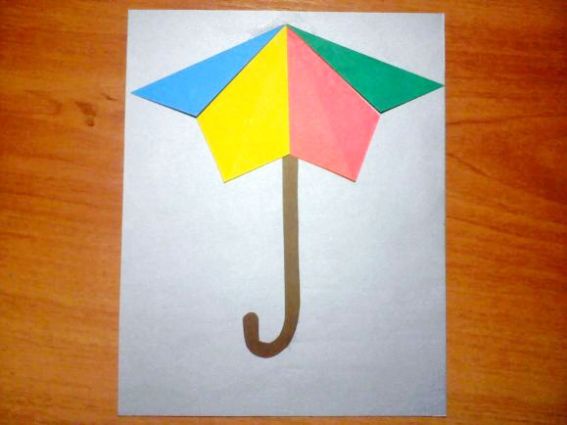 Цель: закрепить умение складывать бумагу в разных направленияхЗадачи:- научить конструировать зонтик, собирая его из нескольких модулей;- закрепить умение складывать базовую форму "воздушный змей", составлять аппликацию, аккуратно работать с клеем;- развивать внимание, память, мелкую моторику пальцев рук.Материал: лист картона, заготовка ручки зонтика, по 4 цветных квадрата (6*6), клей, кисточка, клеёнка, салфетка.Ход занятия.1. Орг. момент.О чем-то скрипит половица,И спице опять не спится,Присев на кровати, подушкиУже навострили ушки...И сразу меняются лица,Меняются звуки и краски...Тихонько скрипит половица,По комнате ходит сказка...Воспитатель: Дети, а вы любите сказки? А кто вам дома рассказывает? Назовите свои любимые сказки? Вот сколько сказок вы знаете, но никто на свете не знает столько сказок, сколько знает их Оле - Лукойе. Вот мастер-то рассказывать! У Оле - Лукойе есть два зонтика: один, разноцветный, с картинками, который он раскрывает над хорошими детьми  и тогда им всю ночь снятся чудеснейшие сказки, а другой совсем простой, гладкий, черный, который он раскрывает над непослушными  детьми; ну они и спят всю ночь как чурбаны, и поутру оказывается, что они ровно ничего не видали во сне!"- Я знаю, вы у меня хорошие ребята, и над вами Оле – Лукойе, раскрывает только вот такой разноцветный зонтик (показ образца) и вам всю ночь снятся чудесные сны. Давайте на некоторое время станем маленькими волшебниками и превратим разноцветные бумажные квадратики в волшебный зонтик. Крибле – крабле - бумс! Итак, мои маленькие волшебники за работу!2.Пальчиковая гимнастика.1-2-3-4-5 - удары по столу пальчиками обеих рук: левая - начинает с мизинца, правая- с большого пальцаВышел дождик погулять - беспорядочные удары по столу пальчиками обеих рукШел неслышно, по привычке, - "шагают" средний и указательный пальцы обеих рукА куда ему спешить?Вдруг читает на табличке: - ритмично ударяют то ладонями, то кулачками по столу"По газону не ходить!"Дождь вздохнул тихонько: - часто и ритмично бьют в ладоши-Ох! - один хлопокИ ушел. Газон засох - ритмичные хлопки по столу.3. Поэтапное складывание поделки (каждый этап показ складывания воспитателем - повтор детьми):а) сложите все квадраты, используя базовую форму "воздушный змей";б) две базовые формы "воздушный змей" сложите пополам по линии сгиба5.ФизкультминуткаКапля раз, - прыжок на носочках, руки на поясеКапля два - прыжокОчень медленно сперва - 4 прыжкаА потом, потом, потом - 8 прыжковВсе бегом, бегом, бегом.Мы зонты свои раскрыли, - руки развести в стороныОт дождя себя укрыли - руки полукругом над головой5. Составление аппликации, наклеивание деталей.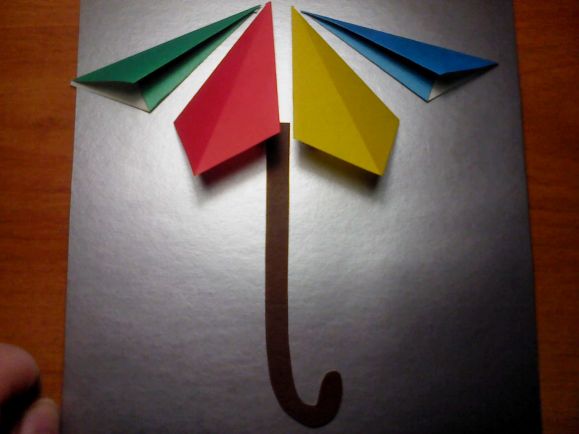 6. Анализ детских работ. Что мы знаем?Что хотим узнать?Как можем узнать?- Видели, как выглядит радуга;
- видели, как идут разные дожди;
- слышали гром;
- видели молнию.- как образуется радуга;
- почему она разноцветная;
- как расположены цвета в спектре радуги;
- какие бывают дожди;
- почему идет дождь;
- почему бывает гроза.- спросить у родителей, бабушек, дедушек;
- посмотреть специальные познавательные программы;
- прочитать художественную литературу.